ЗАДАНИЯ  1) и 2) Метод решения:  численное дифференцирование

N = 9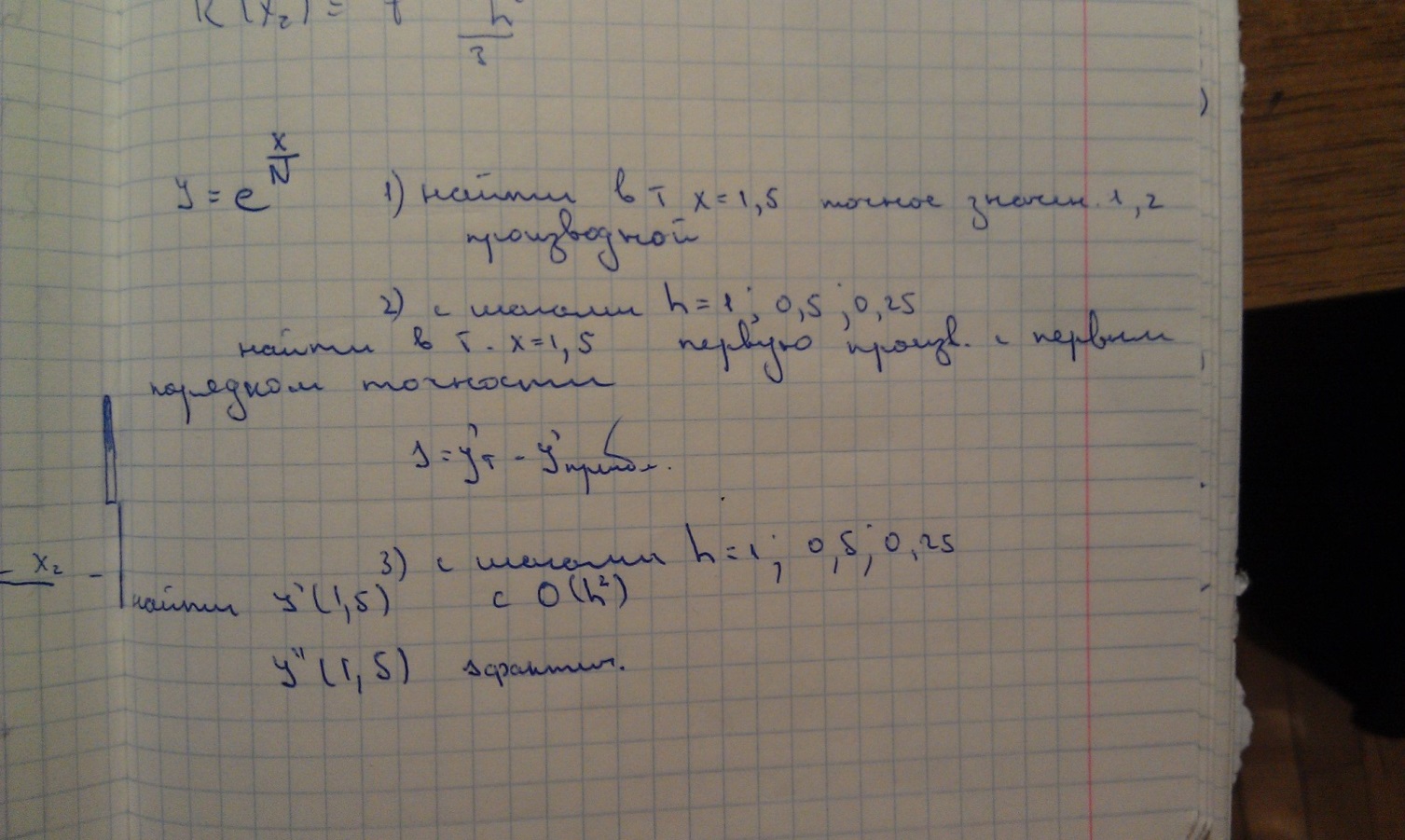 Если поможет)



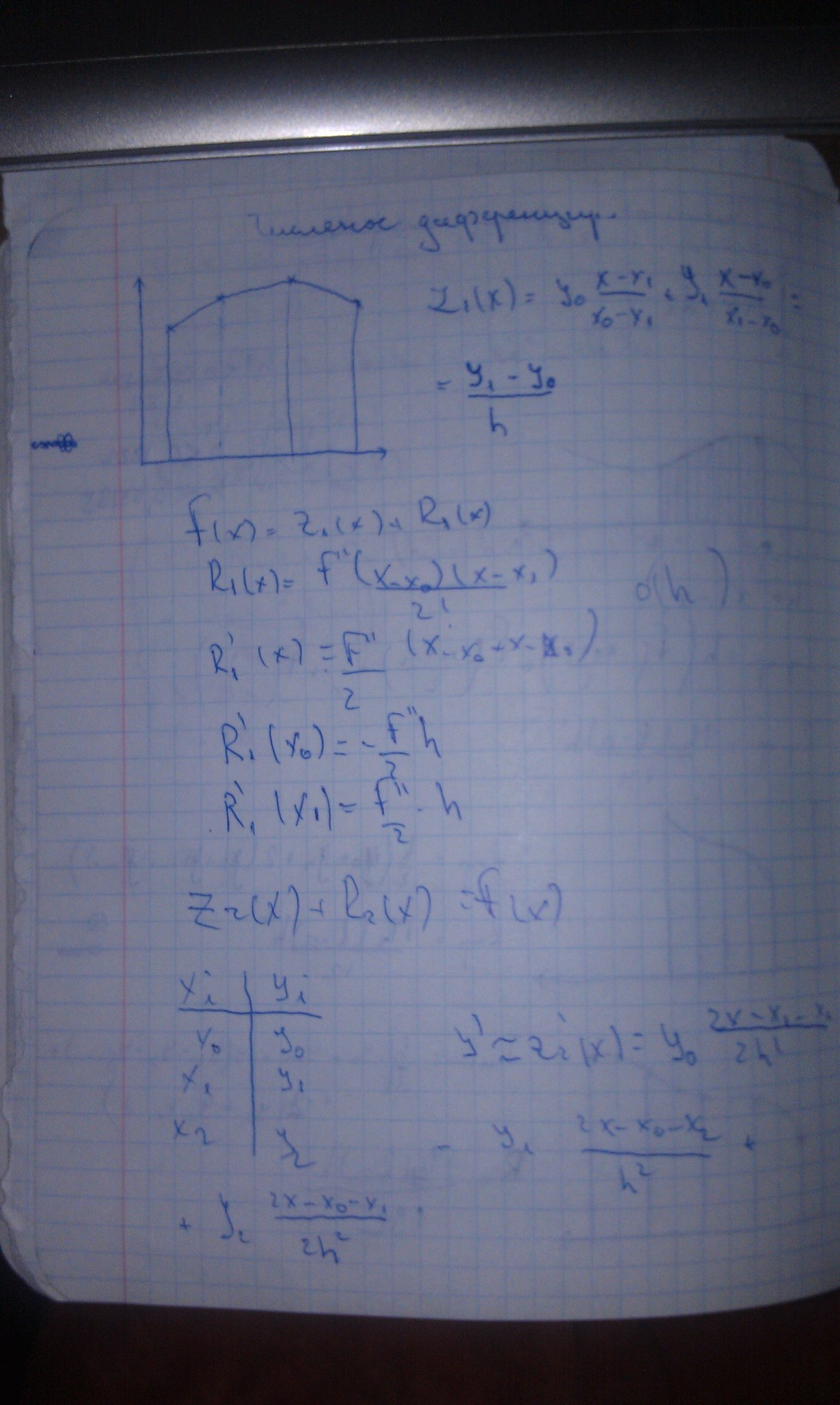 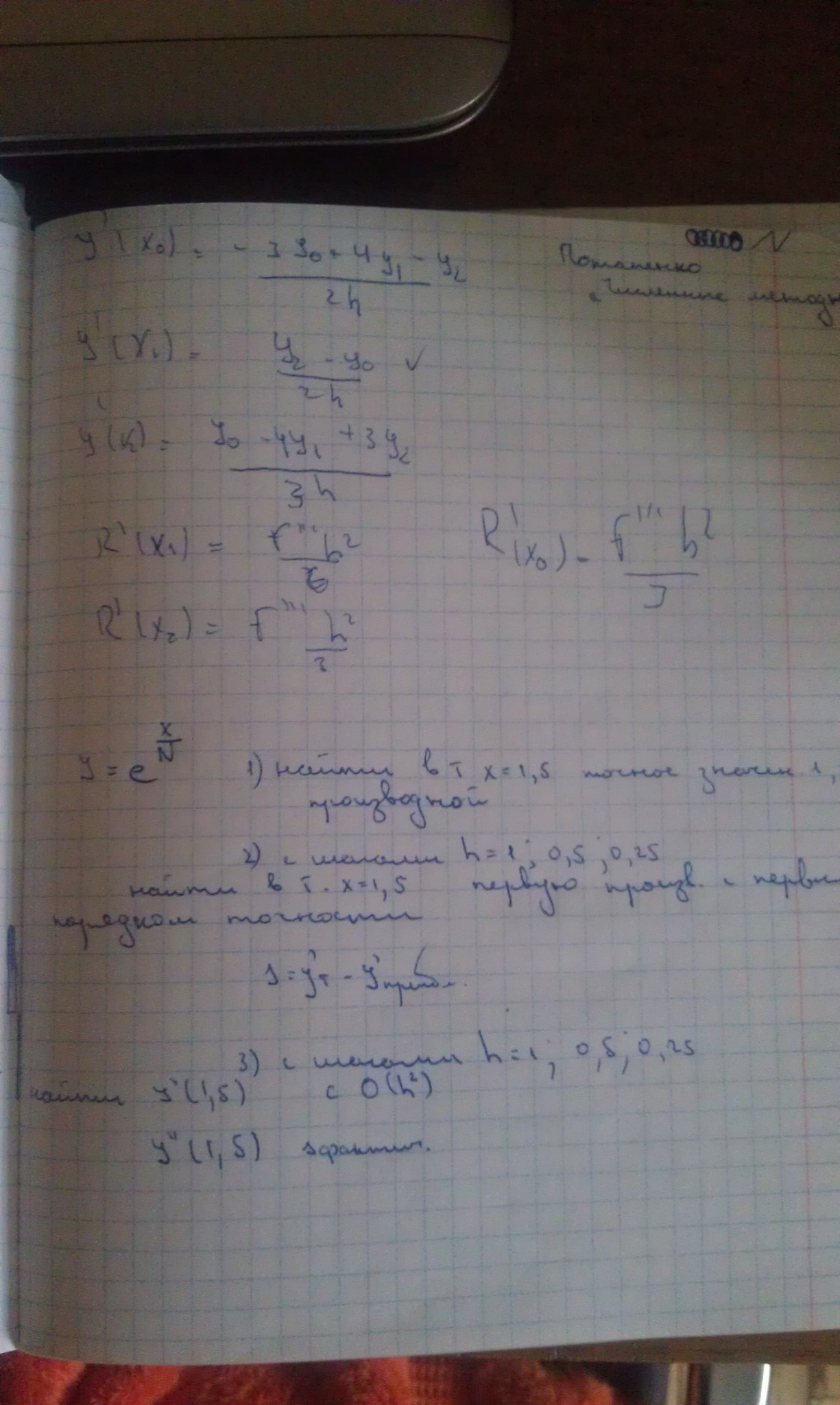 